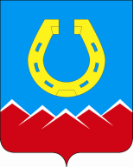 СОВЕТ ДЕПУТАТОВЮрюзанского городского поселенияКатав-Ивановского муниципального районаЧелябинской областиРЕШЕНИЕ«17 » января    2014  г.     № 274                                                                                                                                      г. Юрюзань                                                                                  Об утверждении схемы водоснабжения и водоотведения Юрюзанского городского поселения Катав-Ивановского муниципального района на 2013-2023 гг.         В соответствии с Федеральным законом от 06 октября 2003 года № 131-ФЗ «Об общих принципах организации местного самоуправления в Российской Федерации», Федеральным законом от  07 декабря 2011 г.  № 416-ФЗ «О водоснабжении и водоотведении», Постановление Правительства РФ от 05.09.2013г. №782 «Об утверждении требований к схемам водоснабжения и водоотведения, порядку их разработки и утверждения», Уставом Юрюзанского городского поселения Катав-Ивановского муниципального района, Совет депутатов Юрюзанского городского поселения РЕШАЕТ:Утвердить схему водоснабжения и водоотведения Юрюзанского городского поселения Катав-Ивановского муниципального района на 2013-2023 г.г.Данное решение вступает в силу после обнародования на информационных стендах  городского поселения и размещения на официальном сайте Юрюзанского городского поселения  yuryuzan.ru.Председатель Совета депутатовЮрюзанского городского поселения                                       П.Л. ГарехтГлава Юрюзанского городского поселения                           Н.В. Рудаков